Publicado en Barcelona el 14/03/2016 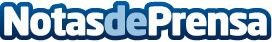 'KlüberEfficiencySupport', el innovador programa de Klüber Lubrication para gestionar la lubricación de forma eficienteEn la actualidad, la compañía ofrece una amplia gama de lubricantes especiales y servicios para la Industria Alimentaria con los que ayuda a reducir los costes de operación a sus clientes. El nuevo producto de la compañía ofrece, entre otras prestaciones, un análisis del consumo energético y una redacción de un informe detallado para conseguir una gestión de la lubricación eficiente y seguraDatos de contacto:Mar BorqueDirectora932411819Nota de prensa publicada en: https://www.notasdeprensa.es/kluberefficiencysupport-el-innovador-programa_1 Categorias: Software Otras Industrias http://www.notasdeprensa.es